Уважаемые собственники земельных участков поселка «Ларсен парк» (ДНП «Солнечный берег»).	Напоминаем Вам, что с на территории поселка работает управляющая компания ООО «ММ Групп». Наша компания занимается комплексным обслуживанием и эксплуатацией объектов инфраструктуры и другого имущества общего пользования. 	Так же компания предлагает следующие виды услуг для жителей поселка:- Работы по уходу за участком – покос травы, полив, посадка деревьев и т.д.- Уборка дома и прилегающей территории.- Чистка участка от снега.- Ремонтные работы по электрике и сантехнике.- Обслуживание инженерных систем и коммуникаций.- Обработка участков от насекомых. Возможно как разовое так и постоянное обслуживание.	В случае заинтересованности в наших услугах просьба обращаться по телефону:8 925 9390966 - Дмитрий.С уважением, генеральный директор ООО «ММ Групп» Д.С. Алешкин.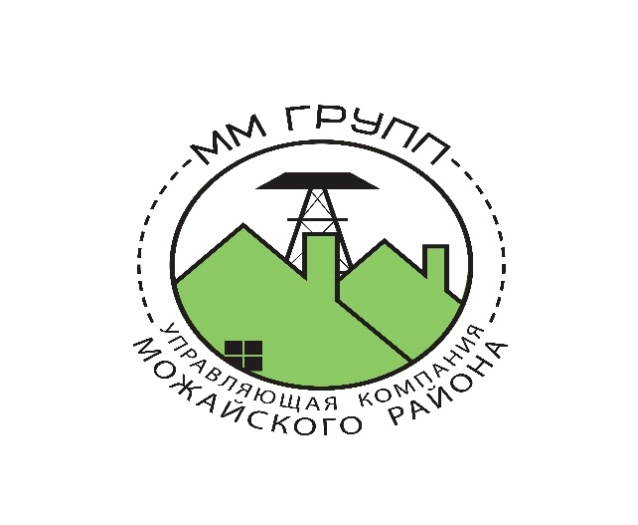 ОБЩЕСТВО С ОГРАНИЧЕННОЙ ОТВЕТСТВЕННОСТЬЮ«ММ  ГРУПП»ИНН 7707734792  КПП 502801001 ОГРН 1107746813360 Юридический адрес: 143220, Московская область, г.Можайск, д.Марфин-Брод, территория ДНП «Можайское Море», стр.5, оф.4  , тел.+7-926-082-56-90  e-mail: denis@mmgroupp.ru